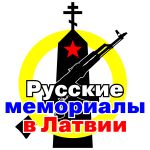 Великая Отечественная война (22.6.1941–9.5.1945)Воинское братское кладбищеНаходится на северной окраине посёлка Укры (Ukri) волости Укру (Ukru pagasts) Добельского района (Dobeles rajons) Латвии (Latvija).Кладбище расположено на восточной стороне дороги, идущей из посёлка Укры в посёлок Бене (Bēne). Кладбище окружено деревьями. Вход на кладбище представляет собой кирпичные стены с металлическими воротами. Перед входом на кладбище установлен металлический знак с надписью: «UKRU PAGASTA KARAVĪRU KAPI». Состояние кладбища (март 2008 года) хорошее. На восточной стороне кладбища установлен памятник, к которому от входа ведёт дорожка, выложенная бетонными плитами. Справа и слева от памятника установлены 2 наклонные памятные плиты из белого камня (с надписями на латышском языке) и сооружены 4 (по 2 с каждой стороны) мемориальные стены из красного кирпича, в которые вмуровано 28 памятных плит из белого камня (с надписями на русском языке). Состояние памятника, мемориальных стен и памятных плит — неудовлетворительное. На памятных плитах указаны фамилии, инициалы и звания погибших. Надписи в основном читаются хорошо.В советское время шефами были: Укрская восьмилетняя школа, совхоз «Укри».Русское Общество в Латвии благодарит Андрея Юхименко за предоставленную информацию, фотографии и список похороненных воинов! Со всеми фотографиями можно ознакомиться на странице http://foto.inbox.lv/edvard05/Ukri [март 2008 года]Надпись на памятнике:На братском кладбище похоронены 662 советских воина. Известны имена 518 воинов. Имена согласно надписям на памятных плитах:Согласно другим источникам, на данном братском кладбище также были или могли быть похоронены или перезахоронены: